BUSINESS PLAN CULINARY ARTS FINAL PROJECT“WAREG RICEBOWL”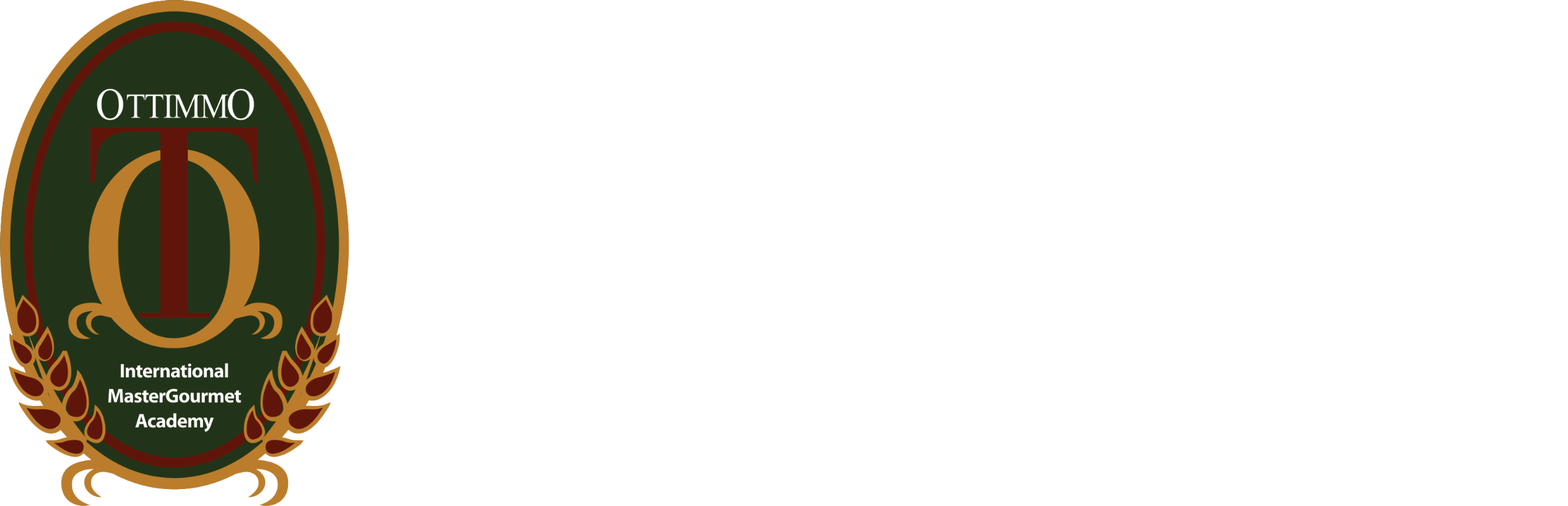 BY:JOVITA TANIA IRAWAN2174130010066STUDY PROGRAM OF CULINARY ARTSOTTIMMO INTERNATIONAL MASTERGOURMET ACADEMYSURABAYA2022TABLE OF CONTENTSTITLE PAGE…………………………….… iTABLE OF CONTENTS.…………......…... iiCHAPTER I. INTRODUCTIONA.	Establishment Background…………………… 1B.	Objective or Goals of Starting the Business…... 1CHAPTER II. BUSINESS PLANA.	Logo and Explanation………………….……… 2B.	Establishment Overview.…...……………….... 2C.	Dining Area Floor Plan………………….….… 3D.	Service Brigade and Job Description.........…… 3CHAPTER III. KITCHEN & MENU OVERVIEWA.	Kitchen Area Floor Plan……………….….…. 4B.	Kitchen Brigade and Job Description….….…. 5C.	Menu Design……......…………………...…... BAB IV. CLOSING STATEMENTA.	Appendix...………………………...…. 17